ЧЕРКАСЬКА ОБЛАСНА РАДАГОЛОВАР О З П О Р Я Д Ж Е Н Н Я26.09.2022                                                                                       № 263-р                                                                Про надання одноразовоїгрошової допомоги	Відповідно до статті 55 Закону України «Про місцеве самоврядування в Україні», рішень обласної ради від 29.12.2006 № 7-2/V «Про затвердження Положення про порядок та умови надання обласною радою одноразової грошової  допомоги» (зі змінами), від 21.12.2021 № 10-12/VІIІ «Про обласний бюджет Черкаської області на 2022 рік», враховуючи відповідні заяви депутатів обласної ради:1. Виділити виконавчому апарату обласної ради кошти в сумі                              64 140,00 грн (головний розпорядник коштів – обласна рада, КПКВК 0113242 «Інші заходи у сфері соціального захисту і соціального забезпечення»)
для надання одноразової грошової допомоги громадянам за рахунок коштів обласного бюджету:2. Фінансово-господарському відділу виконавчого апарату обласної ради провести відповідні виплати.3. Контроль за виконанням розпорядження покласти на                                   заступника керуючого справами, начальника загального відділу виконавчого апарату обласної ради ГОРНУ Н.В. та начальника фінансово-господарського відділу, головного бухгалтера виконавчого апарату обласної ради                      ЯНИШПІЛЬСЬКУ В.Г.Голова									       А. ПІДГОРНИЙ1Галайда Дмитро Станіславович, м.Черкаси 10000,002Грицишин Михайло Іванович,  м.Черкаси 3000,003Дунець Світлана Василівна,  Черкаський р-н, м.Сміла 5000,004Ляш Сергій Григорович,Черкаський р-н, м.Корсунь-Шевченківський 7000,005Мозгова Тетяна Петрівна,  Черкаський р-н, с.Березняки 5000,006Семчук Борис Іванович,  Черкаський р-н, с.Руська Поляна 4000,007Шандра Яна Павлівна,  м.Черкаси 20140,008Шило Зінаїда Олександрівна,  Черкаський р-н, с.Балаклея 10000,00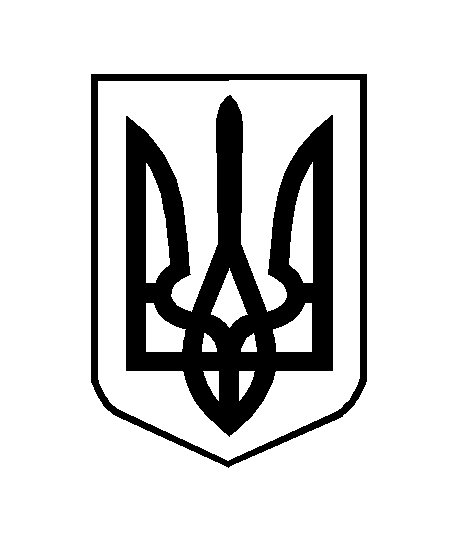 